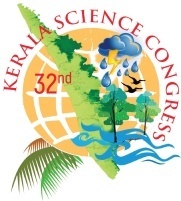 32ndKerala Science CongressThe National Science Expo25 – 27 January 2020, Yuvakshetra Institute of Management Studies, Mundoor, Palakkad, KeralaREGISTRATION FORMRegistration and participation is FREELast date for registration and booking of stalls: 20thDecember 2019Name (in block letters) Dr/Mr./Ms ………………………………………………...Name of the Organisation (For all communication): ………………………………………….……………………………………………………………………………………………………………………………….………………………………………………………………………….……………………………………………………………………………………………………………………………………………………………………………….Tel:  ……………………..……Mob:  …………..………..………   Email:……………………….………………..Space requirement for Expo: ……………………………………………………………………………….(Single unit - 3 x 3 meter)Accommodation required:(Maximum TWO persons from each organisation)Name & Contact No of personsSeeking Accommodation……………………………………………………………………………………………………………………………………………………………………………………………………………………Place: Date:(Office Seal)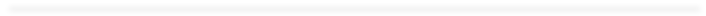 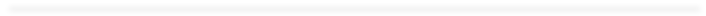 Name & SignatureAddress for Communication:The National Science Expo, 32ndKSC 
Malabar Botanical Garden and Institute for Plant Sciences Guruvayurappan College P O, Kozhikode Kerala, Pin- 673 014
Email:  kscexpo2020@gmail.comContact Persons: Dr. N. S. Pradeep,
Senior Scientist, MBGIPS & Convener,  
32nd KSC  EXPO, Mob:09446093865.